Publicado en Madrid el 19/12/2019 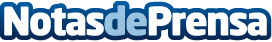 Esta Navidad, los más pequeños se convertirán en héroes durante la hora del baño de la mano de MustelaCon motivo de la Navidad, Mustela, la marca de Laboratorios Expanscience, presenta, en edición limitada, a sus nuevos héroes a través de sus geles de bañoDatos de contacto:Autor91 411 58 68Nota de prensa publicada en: https://www.notasdeprensa.es/esta-navidad-los-mas-pequenos-se-convertiran Categorias: Industria Farmacéutica Sociedad Infantil Consumo Ocio para niños http://www.notasdeprensa.es